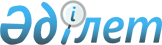 Об утверждении Правил проведения раздельных сходов местного сообщества села Умирзак города Актау
					
			Утративший силу
			
			
		
					Решение Актауского городского маслихата от 24 ноября 2014 года № 25/238. Зарегестрировано Департаментом юстиции Мангистауской области от 30 декабря 2014 года № 2571. Утратило силу решением Актауского городского маслихата Мангистауской области от 23 декабря 2020 года № 38/425
      Сноска. Утратило силу решением Актауского городского маслихата Мангистауской области от 23.12.2020 № 38/425(вводится в действие по истечении десяти календарных дней после дня его первого официального опубликования).

      Примечание РЦПИ.

      В тексте документа сохранена пунктуация и орфография оригинала.
      В соответствии с пунктом 6 статьи 39-3 Закона Республики Казахстан от 23 января 2001 года "О местном государственном управлении и самоуправлении в Республике Казахстан", постановлением Правительства Республики Казахстан от 18 октября 2013 года № 1106 "Об утверждении Типовых правил проведения раздельных сходов местного сообщества", Актауский городской маслихат РЕШИЛ:
      1. Утвердить прилагаемые Правила проведения раздельных сходов местного сообщества села Умирзак города Актау.
      2. Руководителю аппарата Актауского городского маслихата (Д.Телегенова) после государственной регистрации в департаменте юстиции Мангистауской области обеспечить официальное опубликование настоящего решения в информационно-правовой системе "Әділет".
      3. Контроль за исполнением настоящего решения возложить на постоянную комиссию городского маслихата по депутатским полномочиям и этике, законности и правопорядку (Ы.Кошербай).
      4. Настоящее решение вступает в силу со дня государственной регистрации в департаменте юстиции Мангистауской области и вводится в действие по истечении десяти календарных дней после дня его первого официального опубликования.
      "СОГЛАСОВАНО"
      Исполняющий обязанности 
      акима села Умирзак
      Н.Курманбаев
      24 ноября 2014 года Правила проведения раздельных сходов местного сообщества села Умирзак города Актау
1. Общие положения
      1. Настоящие Правила проведения раздельных сходов местного сообщества села Умирзак города Актау разработаны в соответствии с пунктом 6 статьи 39-3 Закона Республики Казахстан от 23 января 2001 года "О местном государственном управлении и самоуправлении в Республике Казахстан", постановлением Правительства Республики Казахстан от 18 октября 2013 года № 1106 "Об утверждении Типовых правил проведения раздельных сходов местного сообщества" и устанавливают порядок проведения раздельных сходов местного сообщества жителей села Умирзак, в том числе жилых массивов Рауан, Приморский, Приозерный-1, Приозерный-2, Приозерный-3. При этом раздельный сход местного сообщества для жителей жилых массивов Приозерный-1, Приозерный-2, Приозерный-3 проводится в форме одного раздельного схода.
      2. Раздельный сход местного сообщества жителей (далее - раздельный сход) на территории села Умирзак созывается и проводится с целью избрания представителей для участия в сходе местного сообщества. 2. Порядок проведения раздельных сходов
      3. Раздельный сход созывается акимом села Умирзак (далее – аким села).
      Проведение раздельного схода допускается при наличии положительного решения акима города Актау на проведение схода местного сообщества.
      4. О времени, месте созыва раздельных сходов и обсуждаемых вопросах население местного сообщества оповещается не позднее, чем за десять календарных дней до дня его проведения через средства массовой информации или иными способами.
      5. Проведение раздельного схода в пределах села Умирзак организуется акимом села.
      6. Перед открытием раздельного схода проводится регистрация присутствующих жителей села, имеющих право в нем участвовать. Не имеют права участвовать в раздельном сходе несовершеннолетние лица, лица, признанные судом недееспособными, а также лица, содержащиеся в местах лишения свободы по приговору суда.
      7. Раздельный сход открывается акимом села или уполномоченным им лицом.
      Председателем раздельного схода является аким села или уполномоченное им лицо.
      Для оформления протокола раздельного схода открытым голосованием избирается секретарь.
      8. Кандидатуры представителей жителей села для участия в сходе местного сообщества выдвигаются участниками раздельного схода.
      9. Голосование проводится открытым способом, персонально по каждой кандидатуре. Избранными считаются кандидаты, набравшие наибольшие голоса участников раздельного схода.
      10. На раздельном сходе ведется протокол, который подписывается председателем и секретарем и передается в аппарат акима села Умирзак.
					© 2012. РГП на ПХВ «Институт законодательства и правовой информации Республики Казахстан» Министерства юстиции Республики Казахстан
				
Председатель сессии,
секретарь городского
маслихата
М.МолдагуловУтверждены
решением Актауского городского
маслихата
от 24 ноября 2014 года № 25/238